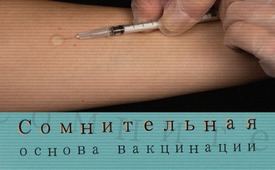 Сомнительная основа вакцинации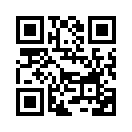 В газете «ExpressZeitung» от 18 июля 2018 года Герхард Вишневский* подробно рассматривает успехи великих первопроходцев вакцинации Дженнера, Коха и Пастера. На их фундаменте вот уже 200 лет почти всё человечество получает прививки.В газете «ExpressZeitung» от 18 июля 2018 года Герхард Вишневский* подробно рассматривает успехи великих первопроходцев вакцинации Дженнера, Коха и Пастера. На их фундаменте вот уже 200 лет почти всё человечество получает прививки. Английский врач Эдвард Дженнер вакцинировал жидкостью из гнойничков коровьей оспы. Из своих 23 исследований на конкретном примере, связанных с вакцинацией против оспы, он смог предоставить не более четырёх примеров, имеющих доказательную ценность. Среди побочных эффектов этой сомнительной вакцинации были смерть и инвалидность. Доказательств эффективности противотуберкулёзной вакцины туберкулина, рекомендованной Робертом Кохом, нет ещё и по сей день. Единственным исследованием на человеке,
которое он провёл, касалось двух человек – его самого и его жены. Также и в лабораторных дневниках известного Луи Пастера не было найдено убедительных результатов, что вакцина от бешенства действительно работает. Никаких обоснованных доказательств почти нет, и тем не менее наша наука и современная медицина, опираясь на этот шаткий фундамент Дженнера, Коха и Пастера, и по сей день прививают всё человечество!
Цитата д-ра Зузанне Хамфрис, американского врача-терапевта и автора книги с критическим взглядом на вакцинацию. «Это абсолютное фантазёрство, что они могут эти болезни полностью искоренить. Но точно также неверно утверждать, что эти болезни сегодня в нашем обществе смертельны. Так как уровень смертности от кори уже был почти на нуле до того, как была введена вакцинация населения Запада».от mtr.Источники:„ExpressZeitung“, Ausgabe 18. Juli 2018 
www.kla.tv/13500Может быть вас тоже интересует:---Kla.TV – Другие новости ... свободные – независимые – без цензуры ...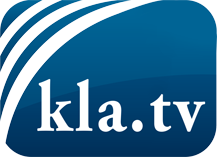 О чем СМИ не должны молчать ...Мало слышанное от народа, для народа...регулярные новости на www.kla.tv/ruОставайтесь с нами!Бесплатную рассылку новостей по электронной почте
Вы можете получить по ссылке www.kla.tv/abo-ruИнструкция по безопасности:Несогласные голоса, к сожалению, все снова подвергаются цензуре и подавлению. До тех пор, пока мы не будем сообщать в соответствии с интересами и идеологией системной прессы, мы всегда должны ожидать, что будут искать предлоги, чтобы заблокировать или навредить Kla.TV.Поэтому объединитесь сегодня в сеть независимо от интернета!
Нажмите здесь: www.kla.tv/vernetzung&lang=ruЛицензия:    Creative Commons License с указанием названия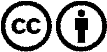 Распространение и переработка желательно с указанием названия! При этом материал не может быть представлен вне контекста. Учреждения, финансируемые за счет государственных средств, не могут пользоваться ими без консультации. Нарушения могут преследоваться по закону.